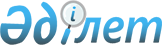 Халықаралық Қайта құру және Даму Банкінің N 3867-KZ заемының қаражатына жүзеге асырылатын "Қаржылық сектор мен кәсіпорындар секторын дамыту" бағдарламасын іске асыру туралыҚазақстан Республикасы Үкіметінің қаулысы 2000 жылғы 1 наурыз N 335

      Халықаралық Қайта құру және Даму Банкінің кәсіпорын секторында реформалар жүргізуге, банктік қызмет көрсетулердің сапасын жақсартуға, Қазақстан Республикасы қаржы жүйесінің заңдылық негіздері мен ұйымдастырушылық мүмкіндіктерін нығайтуға бағытталған N 3867-KZ заемының қаражатын тиімді іске асыру мақсатында, сондай-ақ Халықаралық Қайта құру және Даму Банкі мақұлдаған заемның қаражатын қайта бөлуді ескере отырып Қазақстан Республикасының Үкіметі қаулы етеді: 

      1. Қосымшаға сәйкес заемның қаражатын бөлу бекітілсін. 

      2. Қазақстан Республикасының Ұлттық Банкі заем туралы келісімде көзделген Қазақстан Республикасы Ұлттық Банкінің компоненттері бойынша барлық іс-шарларды дербес жүзеге асырады деп белгіленсін. 

      3. Заем туралы келісімге сәйкес заемның қаражатынан қаржыландырылатын берілетін тауарлар мен көрсетілетін қызметтер қосылған құнға салық пен кедендік төлемдерден босатылады деп белгіленсін. 

      4. Қазақстан Республикасының Қаржы министрлігі: 

      Қазақстан Республикасының Ұлттық Банкімен бірге жаңадан бөлуге сәйкес Кіші заем туралы келісімге қайта қол қойсын; 

      заемды іске асыруды үйлестіруді және Халықаралық Қайта құру және Даму Банкінің тәртібіне сәйкес тауарлар мен қызмет көрсетулерді жүргізуді бақылауды жүзеге асырсын. 

      5. Заемның қаражатын алушылар: 

      Қазақстан Республикасының Қаржы министрлігіне заемның қаражатын одан әрі пайдалану туралы ұсыныс енгізсін; 

      бөлінген қаражаттың мақсатты пайдаланылуына жауапты болсын және заемның қаражатына алынған тауарлар мен қызмет көрсетулердің есебін жүргізсін;     консультанттардан есеп алсын және жүргізілген жұмыстың тиімділігінің бағасын көрсететін ілеспе хатпен бірге Қазақстан Республикасының Қаржы министрлігіне жолдасын.     6. Осы қаулының орындалуын бақылау Қазақстан Республикасы Премьер-Министрінің орынбасары Е.Ә. Өтембаевқа жүктелсін.     7. Осы қаулы қол қойылған күнінен бастап күшіне енеді.     Қазақстан Республикасының        Премьер-Министрі                                         Қазақстан Республикасы Үкіметінің                                             2000 жылғы 1 наурыздағы                                             N 335 қаулысына қосымша       Заемның қаражатын пайдалану бағыттары бойынша қаржы секторы мен            кәсіпорындар секторын дамытуға арналған бөлу---------------------------------------------------------------------------Компоненттің        Мақсаттары                 Алушы                АҚШ     атауы                                                       долларындағы                                                                   құны ---------------------------------------------------------------------------Кәсіпорындардың  Кәсіпорындар басшыларының Қазақстан Республика. 1 567 970басшыларына ар.  менеджмент, қаржы, марке. сының Экономика налған оқу бағ.  тинг және басқа салалар   министрлігідарламасы        дағы мүмкіндіктерін                  нығайту---------------------------------------------------------------------------Кәсіпорындарды   Кәсіпорындарды қайта құ.  Қазақстан Республика. 1 450 000 қайта ұйымдас.   руда, жекешелендіруде     сының Мемлекеттіктыру мәселелері  және таратуда консульта.  кіріс министрлігіжөніндегі кон.   циялық көмек көрсету.сультациялық     Өнеркәсіп секторында топ              қайта құрылымдау және                 тарату рәсімін жетілдіру.                 Өнеркәсіп секторында                 қаржы тәртібін жетіл.                 діру және салықтық ақ.                 параттандыруды дамыту.    ---------------------------------------------------------------------------Медетші траст    Берешегі бар кәсіпорын.  Қазақстан Республика.  2 300 000                  дарды басқару, қайта     сының Медетші банкі                 ұйымдастыру және тарату                  саласына жәрдемдесу     ---------------------------------------------------------------------------Жекешелендіруді  Жекешелендіру бағдар.    Қазақстан Республика.  1 100 000жүргізуге        ламаларын іске асыруға   сы Қаржы министрлігі.көмектесу        ықпал ету                нің Мемлекеттік мүлік                                          және жекешелендіру                                           комитеті ---------------------------------------------------------------------------Бағалы қағаз.   Бағалы қағаздар рыногын   Қазақстан Республика.  200 000 дармен опера.   дамытуды қолдау           сының Бағалы қағаздар       циялардың ұзақ                            жөніндегі ұлттықмерзімді жүйесі                           комиссиясы            ---------------------------------------------------------------------------Жобаларды іске  Жобаны іске асыруды қол.  Қазақстан Республика.  597 000  асыру саласын.  дау                       сының Қаржы министрлігідағы көмек     ---------------------------------------------------------------------------Зейнетақы реф.  Зейнетақы реформасын да.  Қазақстан Республикасы.12 700 000ормасын техни.  мытуға және іске асыруға  ның Еңбек және халықтыкалық қолдау    көмектесу                 әлеуметтік қорғау                                           министрлігі---------------------------------------------------------------------------Салық қызметін  Салықтық әкімшіліктен.    Қазақстан Республикасы.17 300 000жетілдіру       діруді жетілдіруге көмек. ның Мемлекеттік кіріс                тесу                      министрлігі---------------------------------------------------------------------------Жобаны дайын.   дауға арналғанаванстарды өтеу ---------------------------------------------------------------------------Коммерциялық    Қаржылық секторды дамы.   Қазақстан Республикасы.22753 000 банктердің      туға қолдау көрсету       ның Ұлттық Банкі жүйесін дамыту,жергілікті жер.лерде банктік қадағалау инсти.туттарын құру,ұзақ мерзімдітөлем жүйесі,жобаларды іскеасыруға көмек.тесу     ---------------------------------------------------------------------------Резервтік қор                                                    2 000 000---------------------------------------------------------------------------Заем бойынша                                                    62 000 000Жиыны:---------------------------------------------------------------------------     Оқығандар:     Қобдалиева Н.М.     Орынбекова Д.К.
					© 2012. Қазақстан Республикасы Әділет министрлігінің «Қазақстан Республикасының Заңнама және құқықтық ақпарат институты» ШЖҚ РМК
				